Tarih : .…./.….../20.....T.C.MARMARA ÜNİVERSİTESİ REKTÖRLÜĞÜ BİLGİ İŞLEM DAİRE BAŞKANLIĞINAÜniversitemizin bilimsel araştırma projeleri koordinasyon birimi bütçesinden desteklenmesini talep etmeyi  öngördüğüm	başlıklıprojem kapsamında	program/yazılımına ihtiyaç duymaktayım.Söz konusu proje/yazılımın üniversitemiz bilişim kaynaklarından karşılanıp karşılanmayacağı, ayrıca internetten ücretsiz indirilip indirilmeyeceği konusunda aşağıdaki ilgi seçenek işaretlenerek tarafıma bildirilmesi hususunda bilgilerinize arz ederim.Proje YürütücüProje YürütücüİmzaAdı Soyadı:Tarih   Lisanlı yazılım envanterde bulunmaktadır.    Lisanslı yazılım envanterde bulunmamaktadır.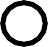 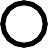    Yazılım, açık kaynak/akademik olarak ücretsiz kullanma imkânı bulunmaktadır.  Yazılım envanterinde bulunan ............................................................................ yazılımının muadil olabileceği değerlendirilmektedir.   Lisanlı yazılım envanterde bulunmaktadır.    Lisanslı yazılım envanterde bulunmamaktadır.   Yazılım, açık kaynak/akademik olarak ücretsiz kullanma imkânı bulunmaktadır.  Yazılım envanterinde bulunan ............................................................................ yazılımının muadil olabileceği değerlendirilmektedir.   Lisanlı yazılım envanterde bulunmaktadır.    Lisanslı yazılım envanterde bulunmamaktadır.   Yazılım, açık kaynak/akademik olarak ücretsiz kullanma imkânı bulunmaktadır.  Yazılım envanterinde bulunan ............................................................................ yazılımının muadil olabileceği değerlendirilmektedir.UYGUNLUK DEĞERLENDİRME (Bu bölüm Bilgi İşlem Daire Başkanlığı tarafından doldurulacak) :UYGUNLUK DEĞERLENDİRME (Bu bölüm Bilgi İşlem Daire Başkanlığı tarafından doldurulacak) :UYGUNLUK DEĞERLENDİRME (Bu bölüm Bilgi İşlem Daire Başkanlığı tarafından doldurulacak) :Lisans Yöneticisi Memurİdari OfisBilgi İşlem Daire Başkanı